objednávka 10/494/2018/PŘ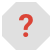 Doručená poštax11:47 (před 23 minutami)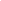 Dobrý den, paní xxxxxxxx. Potvrzuji přijetí objednávky, viz příloha, včetně uveřejnění v registru smluv tak, jak je v objednávce uvedeno.Číslo objednávky bude uvedeno na daňovém dokladu.Děkuji. S přátelským pozdravemxxxxxxxxxxxxxxx
Regionální manažerSTAHLGRUBER CZ s r.o.
Pobočka Kroměříž
Skopalíkova 2600 • 767 01 Kroměříž
Telefon: xxxxxxxxxxxxxxxx
Mobil:    xxxxxxxxxxxxxxxx
xxxxxxxxxxxxxxxxx@stahlgruber.czNavštivte nás on-line na www.stahlgruber.czSTAHLGRUBER CZ s.r.o. se sídlem Průmyslová 1385, 253 01 Hostivice, zapsaná v obchodním rejstříku u Městského soudu v Praze, oddíl C, vložka 7281, IČ: 44846967, DIČ: CZ44846967
Zásady ochrany osobních údajů společnosti STAHLGRUBER CZ s.r.o. jsou dostupné na webových stránkách www.stahlgruber.cz.Obsahem tohoto e-mailu a všech přiložených dokumentů mohou být důvěrné informace, které jsou chráněné před zveřejněním. Pokud nejste zamýšleným příjemcem této zprávy, nebo je-li Vám tato zpráva adresována omylem, prosím, ihned upozorněte odesílatele odpovědi na tento e-mail a poté odstraňte tuto zprávu, včetně všech příloh. Jakékoli další šíření či jiné zneužití obsahu této zprávy někým jiným, než zamýšleným příjemcem je přísně zakázáno